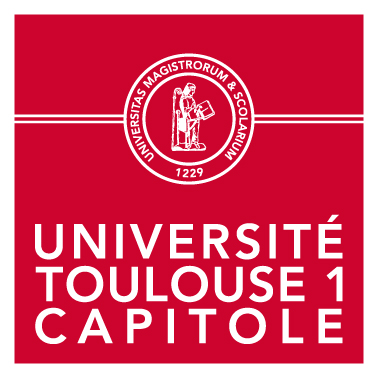 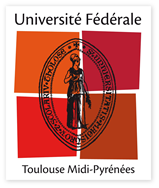 THÈSEEn vue de l’obtention duDOCTORAT DE L’UNIVERSITE DE TOULOUSEDélivré par l’Université Toulouse CapitoleÉcole doctorale : Droit et Science PolitiquePrésentée et soutenue parNOM Prénomle      TitreDiscipline : Spécialité : Unité de recherche :  : Civilité, Prénom, NOM, Grade, UniversitéJuryRapporteursCivilité, Prénom, NOM, Grade, UniversitéCivilité, Prénom, NOM, Grade, UniversitéSuffragantsCivilité, Prénom, NOM, Grade, UniversitéCivilité, Prénom, NOM, Grade, Université